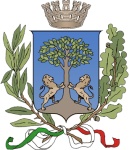 Bando di concorso pubblico per soli esami per l’assunzione, a tempo pieno ed indeterminato, di N. 4 unità       nel profilo professionale di Istruttore di Vigilanza – Agente di Polizia Locale – categoria C1 del vigente CCNL delle Funzioni Locali.INFORMATIVA EX ART.13 REGOLAMENTO UE 2016/679TITOLARE DEL TRATTAMENTOIl Comune di Avigliano nella persona del Sindaco p.t., è il Titolare del trattamento dei dati. I dati di contatto del Titolare del trattamento sono i seguenti:-	Comune   di   Avigliano - Corso E. Gianturco n. 31 – 85021 - tel.0971/701811, pec: comune.avigliano@cert.ruparbasilicata.it RESPONSABILE DELLA PROTEZIONE DEI DATIIl titolare del trattamento si è dotato di un Responsabile della protezione dei dati, ex art. 37 Regolamento UE, che potrà essere contattato per tutte le questioni relative al trattamento dei dati e all’esercizio dei diritti connessi al trattamento stesso, al seguente indirizzo di posta certificata: comune.avigliano@cert.ruparbasilicata.it.BASE GIURIDICA E FINALITA’ DEL TRATTAMENTOI dati personali sono trattati nel rispetto del Regolamento UE 2016/679 del Parlamento europeo e del Consiglio (breviter Regolamento UE) ai sensi del quale si rende la presente informativa, nonché ai sensi del D.lgs. n.196 del 2003, così come novellato dal D.lgs. 101 del 10 agosto 2018 e in vigore dal 19 settembre 2018. Base giuridica del trattamento è l’art. 6, paragrafo 1, lettera c ): “il trattamento è necessario per adempiere ad un obbligo legale al quale è soggetto il Titolare del trattamento” e lettera e): “il trattamento è necessario per l’esecuzione di un compito di interesse pubblico o connesso all’esercizio di pubblici poteri di cui è investito il Titolare del trattamento”, che nel caso di specie consiste nell’obbligo di implementare i protocolli di sicurezza anti - contagio consentendo ai lavoratori impiegati e ai partecipanti di svolgere le prove concorsuali in sicurezza. Il trattamento risponde, inoltre, alle necessità previste in materia di diritto del lavoro, sicurezza e protezione sociale di cui all’art. 9, par.2, lettera B) del Regolamento Europeo. Pertanto, il rifiuto di rendere l’autocertificazione comporterà l’impossibilità da parte del candidato di accedere ai locali, in quanto tale circostanza impedirà al Titolare di adempiere ai propri obblighi, tra i quali, di implementazione delle misure di contenimento del contagio, nonché ai propri compiti, tra cui quello di protezione sociale. La Commissione cui è affidata l’espletamento delle procedure concorsuali è incaricata della raccolta dei dati personali per la finalità menzionata. I dati raccolti non saranno oggetto di trasferimento verso paesi terzi od organizzazioni internazionali.CATEGORIE PARTICOLARI DI DATI PERSONALIIl trattamento di categorie particolari di dati personali ex art. 9 Regolamento UE saranno trattati per la finalità sopra esplicita.Il trattamento di particolari categorie di dati avverrà in modo proporzionato alla finalità perseguita e mediante la previsione di misure appropriate e specifiche idonee a tutelare gli interessi e i diritti fondamentali dell’interessato.PERIODO DI CONSERVAZIONE DEI DATII dati acquisiti saranno conservati nel rispetto della normativa europea (Regolamento UE) e della normativa nazionale (D.lgs. n. 196 del 2003 come novellato dal D.lgs. n.101 del 2018) per tutta la durata della procedura selettiva e comunque non oltre la fine dello stato di emergenza decretato a livello nazionale e/o locale in conseguenza della diffusione del Covid-19. I dati non potranno essere diffusi e potranno essere comunicati a soggetti terzi soltanto in virtù di specifiche previsioni normative (ad esempio all’Autorità sanitaria per l’eventuale ricostruzione della catena epidemiologica e all’Autorità giudiziaria per la verifica di un eventuale dichiarazione mendace).DIRITTI DELL’INTERESSATOGli interessati possono esercitare in qualsiasi momento il diritto di accedere ai propri dati personali, di chiederne la rettifica o la limitazione, l’aggiornamento se incompleti o erronei e la cancellazione se raccolti in violazione di legge. La relativa istanza deve essere rivolta al Titolare del trattamento all’indirizzo mail sopra indicato, specificando nell’oggetto privacy e il diritto che si intende esercitare.E’ prevista, infine, la possibilità di proporre reclamo all’Autorità di Controllo Italiana - Garante per la protezione dei dati personali – P.zza Venezia n˚11 – 00187 - Roma.Dichiaro di aver letto con attenzione e, pertanto, sottoscrivo la presente informativa.Avigliano______________ 2021In fede	______________________CITTÀ DI AVIGLIANO (Provincia di Potenza)Corso E. Gianturco n. 3185021 – AVIGLIANO (PZ)Tel. 0971/701857-701811www.comune.avigliano.pz.it comune.avigliano@cert.ruparbasilicata.it